GULBENES NOVADA DOMES LĒMUMSGulbenē2023.gada 31.augustā						Nr. GND/2023/									(protokols Nr.; .p) Par dzīvokļa Dzelzceļa iela 13-4, Gulbene, Gulbenes novads, īres līguma termiņa pagarināšanuGulbenes novada pašvaldības dokumentu vadības sistēmā 2023.gada 24.jūlijā ar reģistrācijas numuru GND/5.5/23/1503-Č reģistrēts …. (turpmāk – iesniedzējs), deklarētā dzīvesvieta: …, 2023.gada 24.jūlija iesniegums, kurā izteikts lūgums pagarināt dzīvojamās telpas Nr.4, kas atrodas Dzelzceļa ielā 13, Gulbenē,  Gulbenes novadā, īres līguma darbības termiņu. Dzīvojamo telpu īres likuma 7.pants nosaka, ka dzīvojamās telpas īres līgumu rakstveidā slēdz izīrētājs un īrnieks, savukārt 9.pants nosaka, ka dzīvojamās telpas īres līgumu slēdz uz noteiktu termiņu.Dzīvojamās telpas īres līgums ar iesniedzēju noslēgts uz noteiktu laiku, tas ir, līdz 2023.gada 31.jūlijam.Atbilstoši SIA “Gulbenes Energo Servisss” sniegtajai informācijai iesniedzējam ir  nenokārtotas maksājumu saistības par dzīvojamās telpas īri un komunālajiem pakalpojumiem EUR 135,00 apmērā,Pašvaldību likuma 4.panta pirmās daļas 10.punkts nosaka, ka viena no pašvaldības autonomajām funkcijām ir sniegt iedzīvotājiem palīdzību mājokļa jautājumu risināšanā, kā arī veicināt dzīvojamā fonda veidošanu, uzturēšanu un modernizēšanu.Ņemot vērā minēto, pamatojoties uz Dzīvojamo telpu īres likuma 7. pantu un 9. pantu, Pašvaldību likuma 4.panta pirmās daļas 10.punktu un Sociālo un veselības jautājumu komitejas ieteikumu, atklāti balsojot: PAR-____ ; PRET – _____; ATTURAS – ___, Gulbenes novada dome NOLEMJ:1. PAGARINĀT dzīvojamās telpas Nr. 4, kas atrodas Dzelzceļa ielā 13, Gulbenē, Gulbenes novadā, īres līgumu ar …., uz laiku līdz 2024.gada 29.februārim.2. NOTEIKT … viena mēneša termiņu dzīvojamās telpas īres līguma pārjaunošanai.3. NOTEIKT, ka šis lēmums zaudē spēku, ja …. līdz 2023.gada 30.septembrim nav pārjaunojusi dzīvojamās telpas īres līgumu. 4. UZDOT SIA “Gulbenes Energo Serviss”, reģistrācijas numurs 546030000121, juridiskā adrese: Blaumaņa iela 56A, Gulbene, Gulbenes novads, LV-4401, sagatavot un pārjaunot dzīvojamās telpas īres līgumu. 5. Lēmuma izrakstu nosūtīt:5.1. …5.2. SIA “Gulbenes Energo Serviss”, juridiskā adrese: Blaumaņa iela 56A, Gulbene, Gulbenes novads, LV-4401.Gulbenes novada domes priekšsēdētājs						A.CaunītisSagatavoja: Ligita Slaidiņa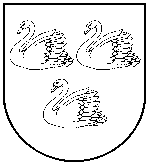 GULBENES NOVADA PAŠVALDĪBAReģ.Nr.90009116327Ābeļu iela 2, Gulbene, Gulbenes nov., LV-4401Tālrunis 64497710, mob.26595362, e-pasts; dome@gulbene.lv, www.gulbene.lv